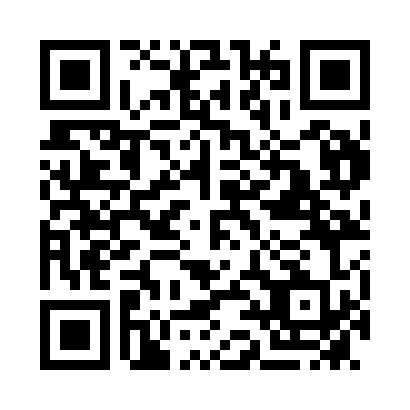 Prayer times for Nhill, AustraliaWed 1 May 2024 - Fri 31 May 2024High Latitude Method: NonePrayer Calculation Method: Muslim World LeagueAsar Calculation Method: ShafiPrayer times provided by https://www.salahtimes.comDateDayFajrSunriseDhuhrAsrMaghribIsha1Wed5:457:1212:313:265:497:112Thu5:457:1312:303:255:487:103Fri5:467:1412:303:245:467:094Sat5:477:1512:303:245:457:085Sun5:487:1512:303:235:447:076Mon5:487:1612:303:225:437:067Tue5:497:1712:303:215:437:068Wed5:507:1812:303:205:427:059Thu5:507:1912:303:205:417:0410Fri5:517:2012:303:195:407:0311Sat5:527:2012:303:185:397:0312Sun5:527:2112:303:185:387:0213Mon5:537:2212:303:175:377:0114Tue5:547:2312:303:165:367:0015Wed5:547:2412:303:165:367:0016Thu5:557:2412:303:155:356:5917Fri5:567:2512:303:145:346:5918Sat5:567:2612:303:145:336:5819Sun5:577:2712:303:135:336:5820Mon5:587:2812:303:135:326:5721Tue5:587:2812:303:125:326:5622Wed5:597:2912:303:125:316:5623Thu6:007:3012:303:115:306:5624Fri6:007:3112:303:115:306:5525Sat6:017:3112:303:105:296:5526Sun6:017:3212:313:105:296:5427Mon6:027:3312:313:105:286:5428Tue6:027:3312:313:095:286:5429Wed6:037:3412:313:095:286:5330Thu6:047:3512:313:095:276:5331Fri6:047:3512:313:085:276:53